Základy grafiky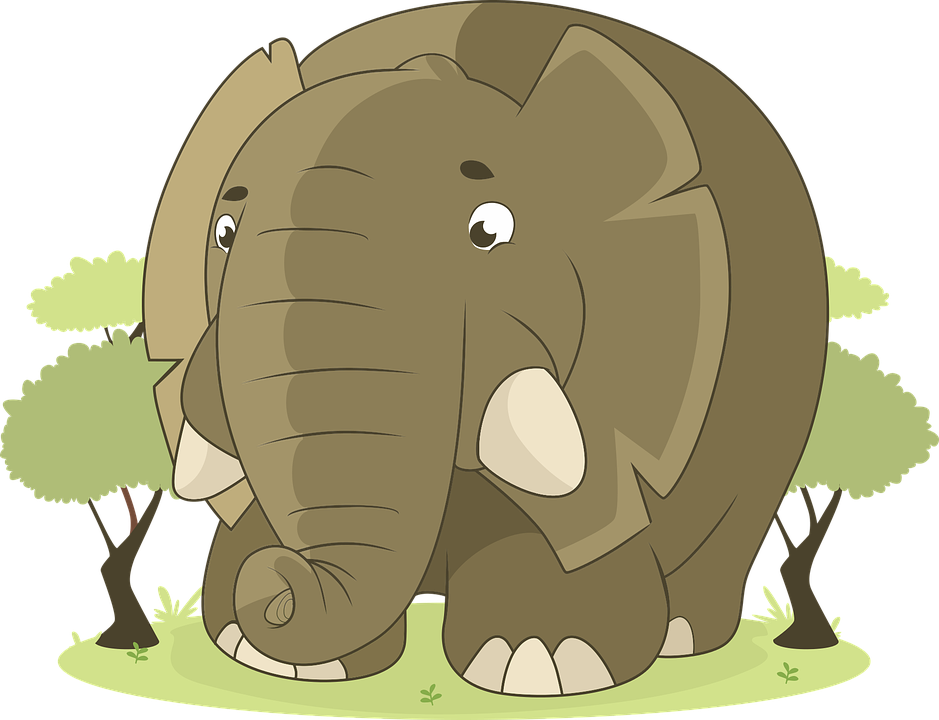 Odpovězte na následující otázky celou větou nebo výběrem z možností.Co je to DPI?Počet bodů na palec, ze kterých je složen obraz.Velikost obrazu v mm.Jedná se o vektorový formát obrázku.Velikost obrázku v palcích.Kolik barev obsahuje obrázek o barevné hloubce 16 bitů?…………………………………………………….Kolik Bytů má jeden bod obrázku při barevné hloubce 24 bitů?…………………………………………………….Který obrázek se skládá z bodů a který z křivek? U kterého se při zvětšení velikosti zhorší kvalita?vektorový		……………………………..rastrový		……………………………..Který obrázkový formát umí uložit průhlednou barvu?GIFJPGPNGKterý formát obrázku může být animovaný?PNGGIFJPEGBMPJakou barvu získáme smícháním:100 % červené a 100 % zelené v barevném modelu RGB?			……………………..100 % červené a 100 % modré v barevném modelu RGB?			……………………..50 % červené a 50 % zelené a 100 % modré v barevném modelu RGB?		……………………..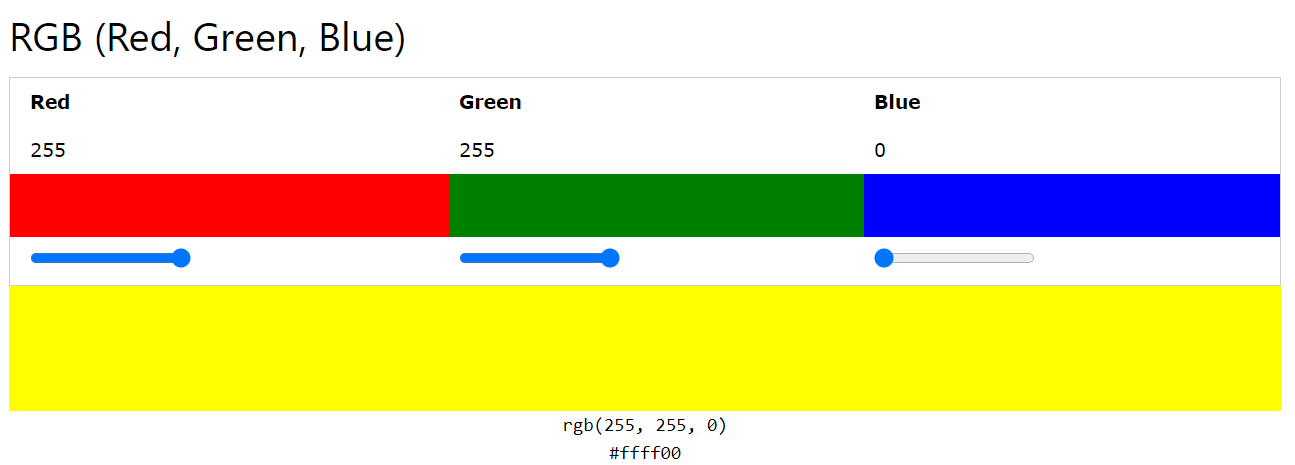 Obrázek 1https://www.w3schools.com/colors/colors_picker.asp Jaké chyby mají následující fotografie? Spojte čarou fotografii s popisem chyby.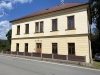 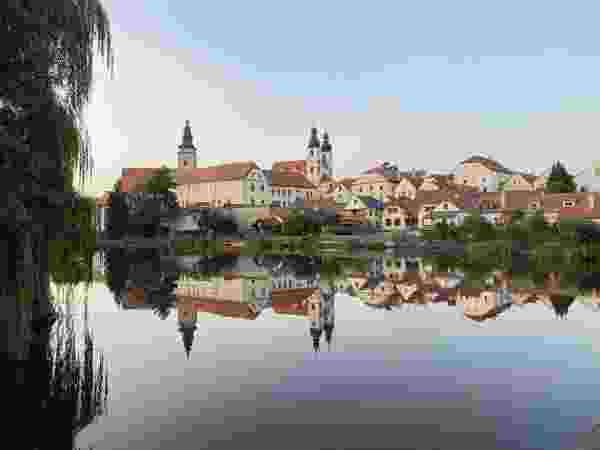 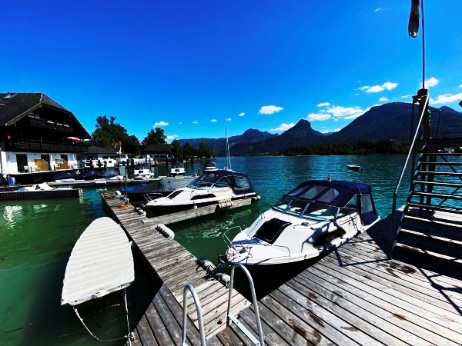 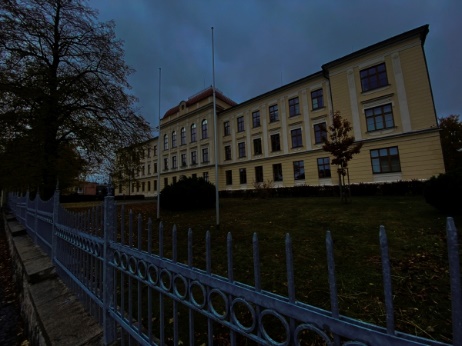 O jakou grafiku (vektorová x rastrová) se jedná? Popište pomocí textového pole.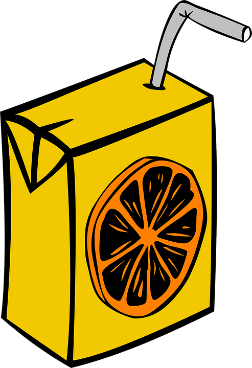 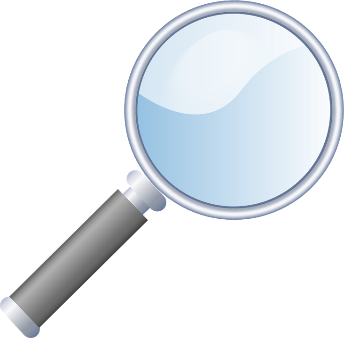 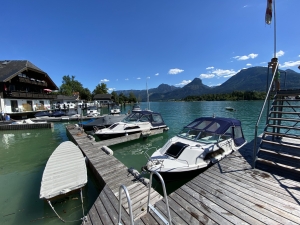 Vyfotografujte 2 fotografie ve svém okolí, zmenšete velikost na 300px(šířka) a vložte je do dokumentu.